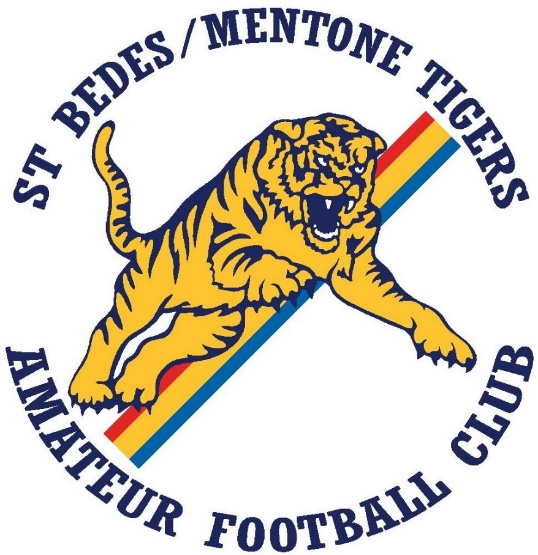 St Bedes / Mentone Tigers AFC is seeking expressions of interest for an exciting opportunity to join the club as our Senior Women’s Assistant Coach.In 2020, the Tigers Women will be fielding two teams in the Victorian Amateur Football Association (VAFA). We also field girls’ teams in the South Metro Junior Football League (SMJFL)We are based at the Mentone Recreation Reserve and provide a great pathway for our players with new facilities being built and will be ready for 2020.Working with the Senior Women’s coach, a key focus for the successful applicant will be the development of the playing list to achieve the overall purpose and objectives of the Tigers with a view to taking over the role in future years.Prior experience in coaching is desirable; however, this is also an exciting opportunity for a recent player to begin their coaching career. It is expected that you have attained or will attain an AFL Victoria Foundation Coaching accreditation (formerly Level 1 accreditation).Principal duties include:Provide game day leadership and coaching expertise and for the senior team.Instruct, provide input and attend training sessions.In conjunction with the Senior Coach ensure consistent club coaching policies and strategies are applied.Provide regular individual player and group player feedback.Ensure effective player policies, team rules and club policies are followed to uphold the reputation and aspirations of the Club.Work with our SMJFL girls teams’ coaches throughout the grades to provide mentoringEngage with the Tigers community through attendance at relevant post-game functions and events.Additional requirements for applicants are:Strong communication skills both on and off field.Demonstrated experience at building and maintaining relationships with key club stakeholders.Demonstrated understanding of the ethos of amateur football.All applicants will be treated confidentially and considered on their experience and merits.To express your interest please contact Peter Davis, Board Secretary, secretary@stbedesmentonetigers.com.au  0417 357 634